২০১০-১১ অর্থবছরের বার্ষিক উন্নয়ন কর্মসূচীভু্ক্ত সমাপ্ত প্রকল্পের মূল্যায়ন প্রতিবেদনের নির্বাহী সার-সংক্ষেপসূচনা:সরকার কর্তৃক গৃহীত পঞ্চবার্ষিকী পরিকল্পনা ও প্রেক্ষিত পরিকল্পনা সহ সকল উন্নয়ন পরিকল্পনা বাস্তবায়নের অন্যতম হাতিয়ার বার্ষিক উন্নয়ন কর্মসূচী (এডিপি)। এডিপি-এর সুষ্ঠু বাস্তবায়নের উপরে অনেকাংশেই নির্ভর করে বাংলাদেশের অর্থনৈতিক ও সামাজিক উন্নয়নের ধারা। যথাযথ বাস্তবায়ন পরিবীক্ষণ ও মূল্যায়ন ব্যতিরেকে বার্ষিক কর্মসূচীর সফলতা সম্ভব নয়। পরিকল্পনা মন্ত্রণালয়ের অধীন বাস্তবায়ন পরিবীক্ষণ ও মূল্যায়ন বিভাগ (আইএমইডি) সরকার কর্তৃক গৃহীত এ সকল উন্নয়ন প্রকল্পের বাস্তবায়ন পরিবীক্ষণ ও মূল্যায়ন করে থাকে। এ সকল প্রকল্প পর্যালোচনার মধ্যে প্রত্যেক অর্থ বছরে সমাপ্ত প্রকল্পের মূল্যায়ন প্রতিবেদন অন্যতম। সমাপ্ত প্রকল্পের মূল্যায়ন একটি অত্যন্ত গুরুত্বপূর্ণ কাজ। সরকার কর্তৃক গৃহীত উন্নয়ন প্রকল্পসমূহ তাদের ঈপ্সিত লক্ষ্য ও উদ্দেশ্য অর্জনে কতটুকু সফল হয়েছে তার একটি ধারনা সমাপ্ত প্রকল্পের মূল্যায়ন প্রতিবেদন থেকে পাওয়া যায়। এ ছাড়াও সমাপ্ত প্রকল্পের মূল্যায়নের সময় বাস্তবায়নকালীন সময়ের সমস্যাসমূহের পর্যালোচনা ভবিষ্যত প্রকল্প প্রণয়ন এবং গ্রহণে সহায়তা করে থাকে। বাস্তবায়ন পরিবীক্ষণ ও মূল্যায়ন বিভাগ (আইএমইডি) নিয়মিতভাবেই প্রতিটি অর্থবছরের সমাপ্ত প্রকল্পের মূল্যায়ন প্রতিবেদন প্রণয়ন করে থাকে। এরই ধারাবাহিকতায় ২০১০-১১ অর্থ বছরের সমাপ্ত প্রকল্পের মূল্যায়ন প্রতিবেদনটি প্রণয়ন করা হয়েছে।সমাপ্ত প্রকল্প মূল্যায়নের উদ্দেশ্য:সমাপ্ত প্রকল্পসমূহ যে উদ্দেশ্য ও লক্ষ্য নিয়ে গ্রহণ করা হয়েছিল তার কতটুকু অর্জিত হয়েছে তার একটি সম্যক ধারণা লাভ করা;প্রকল্পসমূহের মূল ও সংশোধিত বরাদ্দ এবং প্রাক্কলিত ব্যয়-এর একটি তুলনামূলক আলোচনা তুলে ধরা;প্রকল্পসমূহের সার্বিক আর্থিক এবং বাস্তব অগ্রগতির অংগভিত্তিক পর্যালোচনার মাধ্যমে প্রতিটি প্রকল্পের সার্বিক বাস্তবায়ন তুলে ধরা;সরেজমিন পরিদর্শনসহ অন্যান্য তথ্যের ভিত্তিতে প্রকল্প বাস্তবায়নকালীন সমস্যাসমূহ চিহ্নিত করা যাতে করে ভবিষ্যতে অনুরূপ প্রকল্প গ্রহণকালীন সময়ে এ সমস্যা দূর করা যায়; এবংপ্রকল্প বাস্তবায়নকালীন সময়ের সমস্যাসমূহ দূরীকরণার্থে প্রয়োজনীয় সুপারিশ প্রণয়ন যাতে করে ভবিষ্যতে পুনরাবৃত্তি রোধ করা সম্ভব হয়।সমাপ্ত প্রকল্প মূল্যায়ন পদ্ধতি:সমাপ্ত প্রকল্প মূল্যায়ন প্রতিবেদন আইএমইডি-এর একটি অন্যতম নিয়মিত প্রকাশনা। সমাপ্ত প্রকল্পের মূল্যায়ন প্রতিবেদন প্রণয়নের সময়ে যে সকল যুগোপযোগী মূল্যায়ন পদ্ধতি অনুসরণ করা হয়ে থাকে তা নিম্নরুপ:বাস্তব অগ্রগতি ও তথ্য সংগ্রহের জন্য মাঠপর্যায়ে নিয়মিত সরেজমিন পরিদর্শন;সংশ্লিষ্ট মন্ত্রণালয় কর্তৃক প্রেরিত প্রকল্প সমাপ্তি প্রতিবেদন (PCR) পর্যালোচনা;মন্ত্রণালয় ভিত্তিক এডিপিভুক্ত প্রকল্প পর্যালোচনা সভায় যোগদান এবং কার্যবিবরণী পর্যালোচনা;প্রকল্প বাস্তবায়নের সংগে সংশ্লিষ্ট সকল অংশিদ্বার (stakeholders)-দের (যেমন: পরিকণ্পনা কমিশন, অর্থনৈতিক সম্পর্ক বিভাগ, অর্থ বিভাগ, প্রকণ্প বাস্তবায়নকারী সংস্থা এবং উদ্যোগী মন্ত্রণালয়) সংগে পর্যালোচনা এবং মত বিনিময়; সংশ্লিষ্ট প্রকল্প সংক্রান্ত এসপিইসি, স্টিয়ারিং কমিটি এবং প্রকল্প বাস্তবায়নকালী কমিটি (পিইসি) ইত্যাদি গুরূত্বপূর্ণ কমিটি কর্তৃক আয়োজিত প্রকল্প পর্যালোচনা সভায় অংশগ্রহণ; সংশ্লিষ্ট প্রকল্পের ডিপিপি/টিপিপি পর্যালোচনা।;আরএডিপি পর্যালোচনা; এবংপ্রাপ্ত তথ্যের ভিত্তিতে সংশ্লিষ্ট কর্মকর্তাদের সাথে আলোচনা।বার্ষিক উন্নয়ন কর্মসূচীর আওতাভুক্ত নির্ধারিত সমাপ্ত প্রকল্পের বাস্তবায়ন:প্রতি অর্থবছরে বার্ষিক উন্নয়ন কর্মসূচীর আওতায় বিভিন্ন মেয়াদে বিনিয়োগ, কারিগরী সহায়তা প্রসল্প সমূহ গ্রহণ করা হয়ে থাকে। এর মধ্যে বেশ কিছু প্রকল্প থাকে চলতি প্রকল্প এবং কিছু প্রকল্প নতুন প্রকল্প হিসাবে অর্ন্তভুক্ত করা হয়। এছাড়াও প্রতি অর্থবছরে বার্ষিক উন্নয়ন কর্মসূচীর অর্ন্তভুক্ত কিছু প্রকল্প সমাপ্ত হয়। নিম্নের চিত্রের মাধ্যমে গত পাঁচ অর্থবছরের নির্ধারিত সমাপ্ত প্রকল্পের বাস্তবায়ন সাফল্য প্রকাশ করা হলো:২০১০-১১ অর্থবছরের সমাপ্ত প্রকল্পসমূহ:২০১০-১১ অর্থবছরের সংশোধিত বার্ষিক উন্নয়ন কর্মসূচী তে ৫১টি মন্ত্রণালয়/বিভাগের আওতায় মোট ১১৮৫ টি উন্নয়ন প্রকল্প গ্রহণ করা হয়েছিল। শ্রেনীবিন্যাস অনুযায়ী এগুলোর মধ্যে ৯২২ টি বিনিয়োগ প্রকল্প, ১৮৮ টি কারিগরী সহায়তা প্রকল্প এবং ৭৫টি জাপানী ঋণ মওকুফ সহায়তা তহবিল প্রকল্প। এডিপিভুক্ত ১১৮৫টি প্রকল্পের মধ্যে ২০১০-১১ অর্থবছরে ৪২ মন্ত্রণালয়/বিভাগের আওতায়  মোট ২০৮টি প্রকল্প সমাপ্ত হয়েছে। এর মধ্যে ১৫৮টি বিনিয়োগ প্রকল্প (লক্ষ্যমাত্রা ১৯৮টি), ৪৪টি কারিগরী সহায়তা প্রকল্প (লক্ষ্যমাত্রা ৪৯টি) এবং ৯টি জাপানী ঋণ মওকুফ সহায়তা তহবিল প্রকল্প (লক্ষ্যমাত্রা ১২টি)। উল্লেখ্য, গত ২০১০-১১ অর্থবছরের এডিপিতে অর্ন্তভুক্ত ২৫০টি প্রকল্প সমাপ্তির জন্য নির্ধারিত ছিল, যার মধ্যে প্রকৃত পক্ষে সমাপ্ত হয়েছে ২১১ টি। অর্থাৎ সমাপ্তির জন্য নির্ধারিত প্রকল্পের ৮৪.৫% সমাপ্ত হয়েছে।বার্ষিক উন্নয়ন কর্মসূচীর খাতভিত্তিক সমাপ্ত প্রকল্পের অগ্রগতি:সরকারের উন্নয়ন পরিকল্পনা এবং লক্ষ্যসমূহ বার্ষিক উন্নয়ন কর্মসূচীর অর্ন্তভুক্ত ১৭টি খাতের আওতায় সরকারের বিভিন্ন মন্ত্রণালয়/বিভাগের মাধ্যমে গৃহীত উন্নয়ন প্রকল্পের মাধ্যমে বাস্তবায়িত হয়ে থাকে। প্রতি অর্থবছরে বিভিন্ন মেয়াদে এসকল প্রকল্প সমাপ্ত হয়। এ বছর বার্ষিক উন্নয়ন কর্মসূচীর অর্ন্তভুক্ত ১৬টি খাতের আওতায় প্রায় ৪২টি মন্ত্রণালয়/বিভাগ-এর অধীনে ২১১ টি প্রকল্প/কর্মসূচী সমাপ্ত হয়। ২০১০-১১ অর্থবছরের সমাপ্তি প্রকল্পসমূহ উক্ত অর্থবছরের মোট এডিপি প্রকল্পের প্রায় ১৮%। তন্মধ্যে যোগাযোগ সেক্টরের সমাপ্ত প্রকল্প মোট এডিপি প্রকল্পের শতকরা প্রায় ৪৩ ভাগ। এছাড়াও পানিসম্পদ এবং ক্রীড়া ও সংস্কৃতি সেক্টরের সমাপ্ত প্রকল্পসমূহ সংশ্লিষ্ট খাতে মোট এডিপি প্রকল্প সংখ্যার শতকরা ৩০ ভাগ। এডিপি খাতভিত্তিক নির্ধারিত সমাপ্ত প্রকল্পের হার নিম্নরুপ:পল্লী উন্নয়ন ও পল্লী প্রতিষ্ঠান, পানি সম্পদ,বিদ্যুৎ, তৈল,গ্যাস ও প্রাকৃতিক সম্পদ, ক্রীড়া ও সংস্কৃতি, জনপ্রশাসন এবং শ্রম ও কর্মসংস্থান সেক্টরে সমাপ্তির জন্য নির্ধারিত প্রকল্পের ১০০ % সম্পন্ন হয়েছে।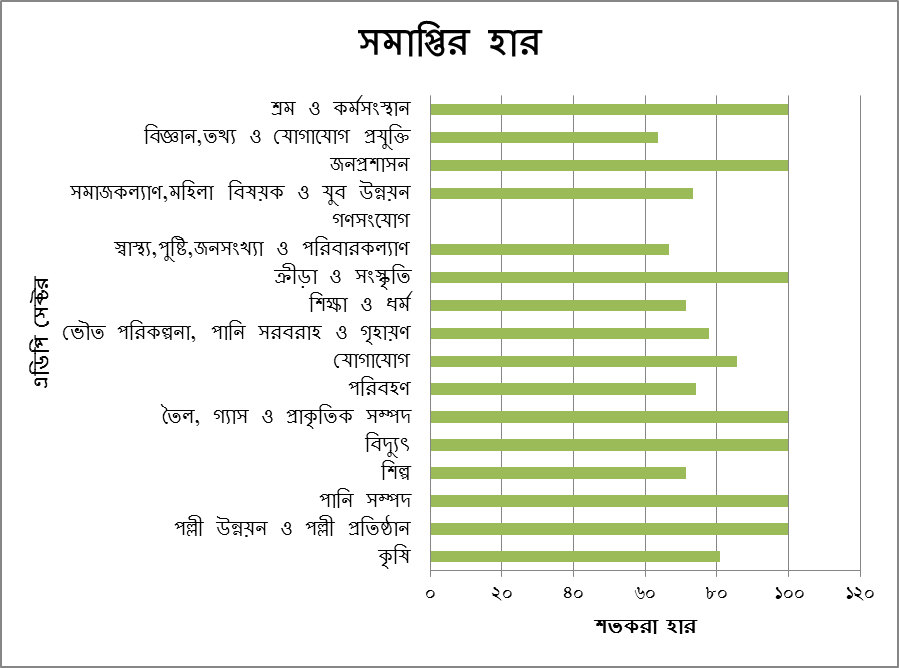 চিত্র ২: সমাপ্তির জন্য নির্ধারিত প্রকল্পের বাস্তবায়নের হার (এডিপি সেক্টর অনুযায়ী)অপরদিকে বিজ্ঞান, তথ্য ও যোগাযোগ প্রযুক্তি, স্বাস্থ্য, পুষ্টি, জনসংখ্যা ও পরিবারকল্যাণ,  শিল্প এবং শিক্ষা ও ধর্ম সেক্টরে সমাপ্তির জন্য নির্ধারিত প্রকল্পের মাত্র ৬০%-৭১% সম্পন্ন হয়েছে। এছাড়াও পরিবহণ, ভৌত পরিকল্পনা, পানি সরবরাহ ও গৃহায়ণ এবং সমাজকল্যাণ, মহিলা বিষয়ক ও যুব উন্নয়ন সেক্টরে নির্ধারিত সমাপ্ত প্রকল্প সম্পন্নের হার  শতকরা ৭৫ ভাগের নীচে।সমাপ্ত প্রকল্পসমূহের আর্থিক  ও  বাস্তব অগ্রগতিগত ২০১০-১১ অর্থবছরের সমাপ্ত প্রকল্পগুলোর আর্থিক ও বাস্তব অগ্রগতির একটি চিত্র নিমোক্ত ছক ১ এ উপস্থাপিত হলো: ছক: ১সার্বিকভাবে সমাপ্ত প্রকল্পের বাস্তব অগ্রগতি সন্তোষজনক হলেও (প্রকল্প লক্ষমাত্রার ৯০ শতাংশের বেশী) আর্থিক অগ্রগতির চিত্র একটু ভিন্ন। বিদ্যুৎ, ভৌত পরিকল্পনা, পানি সরবরাহ ও গৃহায়ণ, যোগাযোগ, স্বাস্থ্য, পুষ্টি, পানিসম্পদ, জনসংখ্যা ও পরিবারকল্যাণ খাতে আর্থিক অগ্রগতি সন্তোষজনক (এডিপি বরাদ্দের ৯০% থেকে ১০০% বাস্তবায়ন) হলেও পল্লী উন্নয়ন ও পল্লী প্রতিষ্ঠান, পরিবহণ, শিক্ষা ও ধর্ম, ক্রীড়া ও সংস্কৃতি, সমাজকল্যাণ, মহিলা বিষয়ক ও যুব উন্নয়ন, জনপ্রশাসন এবং বিজ্ঞান, তথ্য ও যোগাযোগ প্রযুক্তি খাতে মূল এডিপি বরাদ্দের চেয়ে শতকরা ১০ থেকে শতকরা  ৪০ ভাগ পর্যন্ত বৃদ্ধি পেয়েছে। অপরদিকে কৃষি, শিল্প, তৈল,গ্যাস ও প্রাকৃতিক সম্পদ এবং শ্রম ও কর্মসংস্থান খাতে আর্থিক অগ্রগতি যথাক্রমে এডিপি বরাদ্দের ৭০% থেকে ৮৩% পর্যন্ত। গণসংযোগ খাতে ২০১০-১১ অর্থবছরে কোনো প্রকল্প  সমাপ্ত হয়নি।  এখানে উল্লেখ্য যে, কৃষিখাতে ১২টি কারিগরী সহায়তা কর্মসূচী/প্রকল্প সমাপ্ত হয়েছে যার আর্থিক অগ্রগতি ৯০.৪২% হলেও এখাতে সমাপ্ত ২৫টি বিনিয়োগ কর্মসূচী/প্রকল্পের আর্থিক অগ্রগতি ৬৮.৩৫% হবার কারণে কৃষিখাতের সার্বিক আর্থিক খাতের অগ্রগতি কমে গিয়ে ৭০.৮৫% এ নেমে এসেছে। অপেক্ষাকৃত কম আর্থিক অগ্রগতি হয়েছে এমন আরেকটি সেক্টর হচ্ছে শিল্প সেক্টর। এ খাতে ৭টি বিনিয়োগ কর্মসূচী/প্রকল্প সমাপ্ত হয়েছে, যার আর্থিক অগ্রগতি ৭৩.৩৫% এবং ৩টি কারিগরী সহায়তা কর্মসূচী/প্রকল্প সমাপ্ত হয়েছে, যার আর্থিক অগ্রগতি ৭৭.৩৬%। অর্থাৎ এখাতে সার্বিক আর্থিক অগ্রগতি ৭৩.১৩%। অপরদিকে সমাপ্ত প্রকল্পসমূহের বাস্তব  অগ্রগতি মোটামুটি সন্তোষজনক বলা যেতে পারে।  এডিপি-এর অর্ন্তভুক্ত কৃষি, শিল্প, বিদ্যৃৎ এবং শ্রম ও কর্মসংস্থান ব্যতীত প্রায় সকল সেক্টরই বাস্তব অগ্রগতি ৯৫% বা তার উর্দ্ধে। প্রসঙ্গক্রমে উল্লেখ্য যে, বিদ্যুত সেক্টরে ১০০% আর্থিক অগ্রগতি হলেও বাস্তব অগ্রগতি হয়েছে ৮৮.৫০%।সমাপ্ত প্রকল্পের ব্যয় বৃদ্ধির হার ও কারণসমূহ:কৃষিবার্ষিক উন্নয়ন কর্মসূচীর আওতায় কৃষি সেক্টর ছয়টি সাব-সেক্টরের সমন্বয়ে গঠিত। এগুলো হলো: ফসল, খাদ্য, বন, মৎস্য, প্রাণিসম্পদ এবং সেচ সাব-সেক্টর। কৃষি খাতে সমাপ্ত ৩৮ টি প্রকল্পরে মধ্যে ৬টি বিনিয়োগ প্রকল্পে ব্যয় ( সমাপ্ত প্রকল্পের শতকরা ১৫ ভাগ) বৃদ্ধি পেয়েছে। ব্যয় বৃদ্ধির শতকরা হার সর্বনিম্ন ৩.৫ থেকে সর্বোচ্চ ২৫.৫২। ব্যয় বৃদ্ধির কারণসমূহ যথাক্রমে; মাঠপর্যায়ে দেরীতে বাস্তবায়ন, মেরামত ও সংরক্ষণ খাতে ব্যয় বৃদ্ধি এবং ডিপিপি তে কম্পোনেন্ট ভিত্তিক ব্যয়ের ভুল হিসাব অন্যতম। পল্লী উন্নয়ন ও পল্লী প্রতিষ্ঠানপল্লী উন্নয়ন ও পল্লী প্রতিষ্ঠান সেক্টরে  ১৬ টি সমাপ্ত প্রকল্পের মধ্যে ৭টি বিনিয়োগ প্রকল্পে (সমাপ্ত প্রকল্পের শতকরা ৪৪ ভাগ) ব্যয় বৃদ্ধি পেয়েছে। ব্যয় বৃদ্ধির শতকরা হার সর্বনিম্ন ২.১৯ থেকে সর্বোচ্চ ১১৮৭.৮৪। ব্যয় বৃদ্ধির কারণসমূহ যথাক্রমে; জমি প্রাপ্যতার অভাব, অপ্রতুল এডিপি বরাদ্দ এবং আদালতে মামলা অন্যতম। পানি সম্পদপানি সম্পদ সেক্টরে  ১৮ টি সমাপ্ত প্রকল্পের মধ্যে ৭টি বিনিয়োগ প্রকল্প ও ১টি কারিগরী সহায়তা প্রকল্পে (সমাপ্ত প্রকল্পের শতকরা ৪৪ ভাগ) ব্যয় বৃদ্ধি পেয়েছে। ব্যয় বৃদ্ধির শতকরা হার সর্বনিম্ন ৬.৭ থেকে সর্বোচ্চ ৩৬.৩৯। ব্যয় বৃদ্ধির কারণসমূহ যথাক্রমে; প্রকল্পের কর্মপরিধি বৃদ্ধি, ভূমি অধিগ্রহনের ব্যয়, শিডিউল অব রেটস পরিবর্তন, বিভিন্ন আইটেমের পরিমাণ বৃদ্ধি ও নকশা পরিবর্তন, নতুন অঙ্গের অন্তর্ভুক্তি, মুদ্রা বিনিময় হার পরিবর্তন অন্যতম। বিদ্যুৎ বিভাগবিদ্যুৎ বিভাগ সেক্টরে ৮ টি সমাপ্ত প্রকল্পের মধ্যে ৪টি প্রকল্পে (সমাপ্ত প্রকল্পের শতকরা  ৫০ ভাগ) ব্যয় বৃদ্ধি পেয়েছে। ব্যয় বৃদ্ধির শতকরা হার সর্বনিম্ন ১৯.৯৬ থেকে সর্বোচ্চ ২৩৭। ব্যয় বৃদ্ধির কারণসমূহ যথাক্রমে; নতুন অঙ্গ অর্ন্তভুক্তি, প্রকল্পের মোট ব্যয় বৃদ্ধি ব্যতিরেকে আন্তঃখাত সমন্বয়, মুদ্রা বিনিময় হার এবং প্রকল্প মেয়াদ বৃদ্ধি অন্যতম। পরিবহণপরিবহন সেক্টরে ২০ টি সমাপ্ত প্রকল্পের মধ্যে ৯টি বিনিয়োগ প্রকল্পে ব্যয় (সমাপ্ত প্রকল্পের শতকরা ৪৫ ভাগ) বৃদ্ধি পেয়েছে। ব্যয় বৃদ্ধির শতকরা হার সর্বনিম্ন ১.৮২ থেকে সর্বোচ্চ ১২০.৭২। ব্যয় বৃদ্ধির কারণসমূহ যথাক্রমে; নতুন অঙ্গের অর্ন্তভুক্তি, সওজ -এর সিডিউল দর বৃদ্ধি, ভূমি অধিগ্রহণ ব্যয় বৃদ্ধিসহ অন্যান্য অঙ্গের ব্যয় বৃদ্ধি অন্যতম। ভৌত পরিকল্পনা, পানি সরবরাহ ও গৃহায়নভৌত পরিকল্পনা, পানি সরবরাহ ও গৃহায়ন সেক্টরে ২৮ টি সমাপ্ত প্রকল্পের (সমাপ্ত প্রকল্পের শতকরা ৫৪ ভাগ) মধ্যে ১৫টি বিনিয়োগ প্রকল্পে ব্যয় বৃদ্ধি পেয়েছে। ব্যয় বৃদ্ধির শতকরা হার সর্বনিম্ন ৬.৩২ থেকে সর্বোচ্চ ২০৯.৬। ব্যয় বৃদ্ধির কারণসমূহ যথাক্রমে; অপ্রতুল এডিপি বরাদ্দ, জমি অধিগ্রহণে দেরী, প্রকল্পের সাইট পরিদর্শনপূর্বক কাজের ব্যাপ্তির বৃদ্ধির পাওয়ায় প্রকল্পের আওতায় গৃহীত দরপত্রের দর  বৃদ্ধি, প্রধান নির্মাণ অঙ্গের স্থান পরিবর্তন, প্রকল্প সাহায্য হ্রাস এবং প্রকল্প রিস্ট্রাকচারিং  অন্যতম। ক্রীড়া ও সংস্কৃতিক্রীড়া ও সংস্কৃতি সেক্টরে ৯ টি সমাপ্ত প্রকল্পের মধ্যে ৫টি বিনিয়োগ প্রকল্পে (সমাপ্ত প্রকল্পের শতকরা ৫৫ ভাগ) ব্যয় বৃদ্ধি পেয়েছে। ব্যয় বৃদ্ধির শতকরা হার সর্বনিম্ন ৯.২৪ থেকে সর্বোচ্চ ৩০.৩৮। ব্যয় বৃদ্ধির কারণসমূহ যথাক্রমে; অপ্রতুল এডিপি বরাদ্দ, জমি অধিগ্রহণে দেরী, প্রকল্পের সাইট পরিদর্শনপূর্বক কাজের ব্যাপ্তির বৃদ্ধির পাওয়ায় প্রকল্পের আওতায় গৃহীত দরপত্রের দর  বৃদ্ধি, প্রধান নির্মাণ অঙ্গের স্থান পরিবর্তন, প্রকল্প সাহায্য হ্রাস এবং প্রকল্প রিস্ট্রাকচারিং  অন্যতম। স্বাস্থ্য, পুষ্টি, জনসংখ্যা ও পরিবারকল্যাণস্বাস্থ্য, পুষ্টি, জনসংখ্যা ও পরিবারকল্যাণ সেক্টরে ৪টি সমাপ্ত প্রকল্পের মধ্যে ৩টি বিনিয়োগ প্রকল্পে (সমাপ্ত প্রকল্পের শতকরা ৭৫ ভাগ) ব্যয় বৃদ্ধি পেয়েছে। ব্যয় বৃদ্ধির শতকরা হার সর্বনিম্ন ৮.৬৯ থেকে সর্বোচ্চ ২১.২৮। ব্যয় বৃদ্ধির কারণসমূহ যথাক্রমে; অপ্রতুল এডিপি বরাদ্দ, জমি অধিগ্রহণে দেরী, প্রকল্পের সাইট পরিদর্শনপূর্বক কাজের ব্যাপ্তির বৃদ্ধির পাওয়ায় প্রকল্পের আওতায় গৃহীত দরপত্রের দর  বৃদ্ধি, প্রধান নির্মাণ অঙ্গের স্থান পরিবর্তন, প্রকল্প সাহায্য হ্রাস এবং প্রকল্প রিস্ট্রাকচারিং  অন্যতম। বিজ্ঞান,তথ্য ও যোগাযোগ প্রযুক্তিবিজ্ঞান,তথ্য ও যোগাযোগ প্রযুক্তি সেক্টরে ৭টি সমাপ্ত প্রকল্পের মধ্যে ৫টি বিনিয়োগ প্রকল্পে (সমাপ্ত প্রকল্পের শতকরা ৭১ ভাগ) ব্যয় বৃদ্ধি পেয়েছে। ব্যয় বৃদ্ধির শতকরা হার সর্বনিম্ন ৮.১১ থেকে সর্বোচ্চ  ২৪৭.৭৪। ব্যয় বৃদ্ধির কারণসমূহ যথাক্রমে; অপ্রতুল এডিপি বরাদ্দ, জমি অধিগ্রহণে দেরী, প্রকল্পের সাইট পরিদর্শনপূর্বক কাজের ব্যাপ্তির বৃদ্ধির পাওয়ায় প্রকল্পের আওতায় গৃহীত দরপত্রের দর  বৃদ্ধি, প্রধান নির্মাণ অঙ্গের স্থান পরিবর্তন, প্রকল্প সাহায্য হ্রাস এবং প্রকল্প রিস্ট্রাকচারিং  অন্যতম। সমাপ্ত প্রকল্পের ব্যয় লক্ষমাত্রার চেয়ে কম হবার কারণসমূহ:২০১০-১১ অর্থবছরের বার্ষিক উন্নয়ন কর্মসূচীর আওতায় শিল্প, তৈল-গ্যাস-প্রাকৃতিক সম্পদ, শিক্ষা এবং কৃষিখাতে সমাপ্ত হয়ে যাওয়া প্রকল্পের প্রাক্কলিত ব্যয় লক্ষমাত্রার চেয়ে কম অর্জিত হয়েছে। এ সকল খাতের অর্ন্তভুক্ত প্রকল্পসমূহের জমি লিজ, মেরামত ও রক্ষণাবেক্ষণ, ইনস্যুরেন্স, নির্মাণকালীন সুদ, পোস্টেজ, বিদ্যুৎ, কেমিক্যাল, অফিস সরঞ্জাম, ভ্যাট ও স্থানীয় প্রশিক্ষণ , সার্ভে ও অপারেশন কার্যক্রম, খাদ্য গুদাম ও সংশ্লিষ্ট অবকাঠামো পুন:নির্মাণ, মুদ্রণ প্রকাশনা, ষ্টেশনারী ও অফিস সরঞ্জাম, প্রচার ও বিজ্ঞাপন, ঔষধি গাছ রোপণ ও রক্ষণাবেক্ষণ, বন্যপ্রাণীর আবাসস্থলে বৃক্ষরোপণ ইত্যাদি অংগের ব্যয় লক্ষমাত্রার চেয়ে কম হয়েছে। প্রকল্প বাস্তবায়নে সমস্যা ও সুপারশিসমূহ: উপসংহার:গত ২০১০-১১ অর্থবছরের বার্ষিক উন্নয়ন কর্মসূচীতে গৃহীত মোট প্রকল্প সংখ্যার (১১৮৫ টি প্রকল্প) শতকরা প্রায় ১৮ ভাগ অর্জিত হয়েছে সমাপ্ত প্রকল্পের মাধ্যমে। প্রকল্প সংখ্যার দিক দিয়ে বিবেচনা করলে এসকল সমাপ্ত প্রকল্প মোট প্রকল্প সংখ্যা একটি বড় অংশ না হলেও মোট এডিপি বরাদ্দের শতকরা  প্রায় ৫৫ ভাগ। অতএব, এসকল সমাপ্ত প্রকল্পের যথাযথ বাস্তবায়ন এবং উদ্দেশ্য অর্জনের  উপর  সমগ্র বার্ষিক উন্নয়ন কর্মসূচী তথা সরকার কর্তৃক গৃহীত সকল উন্নয়ন কর্মকান্ডের সাফল্য নির্ভর করছে।  এছাড়াও সমাপ্ত প্রকল্পের মূল্যায়ন প্রতিবেদনের পরিপ্রেক্ষিতে ভবিষ্যতে গৃহীতব্য সমমানের এবং সমপর্যায়ের প্রকল্প প্রণয়নকালীন সময়ে গুরুত্বপূর্ণ তথ্য সরবরাহ করতে পারবে। সর্বপরি, সমাপ্ত প্রকল্প মূল্যায়ন প্রতিবেদন এই সারসংক্ষেটি এডিপি সেক্টর অনুযায়ী  হওয়ায় বার্ষিক উন্নয়ন কর্মসূচীর একটি সামষ্টিক চিত্র পাওয়া যাবে।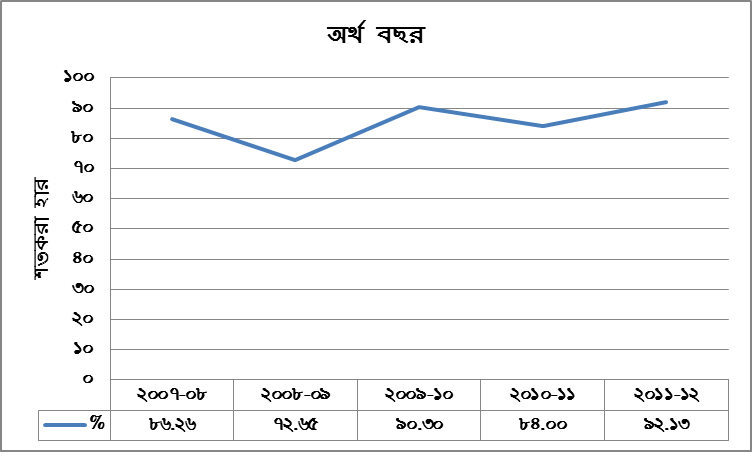 পার্শ্ববর্তী চিত্র ১ এ গত ২০০৭-০৮ হতে ২০১১-১২ অর্থবছর পর্যন্ত  নির্ধারিত প্রকল্পের সমাপ্তির হারের একটি চিত্র তুলে ধরা হয়েছে। নির্ধারিত প্রকল্পের সমাপ্তির হার ২০০৮-০৯ হতে ক্রমাগত উর্ধ্বমূখী। তবে গত পাঁচ অর্থবছরের নির্ধারিত প্রকল্পের সমাপ্তির হার ৮০ শতাংশের বেশী রয়েছে। গত ২০১১-১২ অর্থবছরে এ হার ৯০ শতাংশের ও বেশী। বাস্তবায়নের এই হার অব্যাহত থাকলে অচিরেই একশত ভাগ লক্ষ্যমাত্রা অর্জন করা সম্ভব হবে বলে আশা করা যায়।চিত্র ১: সমাপ্তির জন্য নির্ধারিত প্রকল্পের বাস্তবায়নের হারএডিপি সেক্টরআর্থিক অগ্রগতিবাস্তব অগ্রগতি১।কৃষি70.8590.69২।পল্লী উন্নয়ন ও পল্লী প্রতিষ্ঠান130.3597.71৩।পানি সম্পদ94.9196.88৪।শিল্প73.1389.10৫।বিদ্যুৎ101.4088.50৬।তৈল, গ্যাস ও প্রাকৃতিক সম্পদ81.32100.00৭।পরিবহণ131.1896.61৮।যোগাযোগ99.1798.36৯।ভৌত পরিকল্পনা, পানি সরবরাহ ও গৃহায়ণ102.5298.18১০।শিক্ষা ও ধর্ম140.5898.50১১।ক্রীড়া ও সংস্কৃতি110.1597.67১২।স্বাস্থ্য,পুষ্টি,জনসংখ্যা ও পরিবারকল্যাণ104.7399.00১৩।সমাজকল্যাণ,মহিলা বিষয়ক ও যুব উন্নয়ন123.6495.45১৪।জনপ্রশাসন128.8295.56১৫।বিজ্ঞান,তথ্য ও যোগাযোগ প্রযুক্তি115.6398.80১৬।শ্রম ও কর্মসংস্থান83.5994.00সমস্যাসুপারিশকৃষি  (ফসল, খাদ্য, বন, মৎস্য, প্রাণিসম্পদ. সেচ) সেক্টর:কৃষি  (ফসল, খাদ্য, বন, মৎস্য, প্রাণিসম্পদ. সেচ) সেক্টর:অর্থের অভাবে প্রকল্প সমাপ্ত হওয়ার পর কার্যক্রম অব্যাহত রাখা যায় না, ফলে প্রকল্পের অর্জনও ধরে রাখা সম্ভবপর হয় না।সরাসরি বিপনন ব্যবস্থা শক্তিশালী না হওয়াতে মধ্যস্বত্বভোগীদের মাধ্যমে পন্য বাজারজাত করতে হয়েছে। এরফলে ফসলের ন্যায্য মূল্য হতে কৃষকগণ বঞ্চিত হয়েছে।দুর্গম ও প্রত্যন্ত অঞ্চলে প্রযুক্তি সম্প্রসারণের সুবিধা পাওয়া যায়না।খাদ্যগুদামের নির্মাণকাজ কোন কোন স্থানে সন্তোষজনক হয়নি।বিভিন্ন জেলায় ইকোপার্কসমূহ যথাযথ সংরক্ষণের অভাব রয়েছে। বিশেষ করে জলবল সংকটে পার্কের রক্ষনাবেক্ষণ ও পরিচর্যা ব্যাহত হচ্ছে।ঘন ঘন প্রকল্প পরিচালক এবং প্রকল্পে নিয়োজিত জনবল অন্যত্র বদলী প্রকল্প কাজকে প্রায়শ: বাধাগ্রস্ত করে। প্লাবন ভূমিতে মাছ চাষের ক্ষেত্রে মানসম্মত পোনার অভাব।প্রকল্প সমাপ্ত হওয়ার পর প্রকল্পের অর্জন ধরে রাখার জন্য প্রয়োজনীয় অর্থ বরাদ্দ ও ইন্সটিটিউশনাল সাপোর্ট নিশ্চিত করা প্রয়োজন।স্বচ্ছতা ও জবাবদিহীতা নিশ্চিতকল্পে এবং দ্বৈততা পরিহারের স্বার্থে প্রকল্পের আওতায় সরবরাহকৃত মেশিনারী, যন্ত্রপাতি এবং যানবাহনের গায়ে প্রকল্প/পর্যায়/কর্তৃপক্ষের নাম ও সরবরাহের তারিখ নির্দেশক তথ্য লিখনের ব্যবস্থা গ্রহণ করতে হবে।কৃষি বিপণন অধিদপ্তর এবং কৃষি সম্প্রসারণ অধিদপ্তর এর কার্যক্রম আরো জোড়দার করতে হবে। সে সমস্ত গুদামের ছাদ এখনো টিনের সমজাতীয়, সেক্ষেত্রে টিনের পরিবর্তে আরসিসি ঢালাই দিয়ে ছাদ দেয়া যেতে পারে।বনায়নকৃত স্থানসমুহ যাতে নষ্ট না হয় সেজন্য সে বিষয়ে বন অধিদপ্তরকে আরও তৎপর হতে হবে।নব্য নির্মিত সাফারি পার্কগুলোতে পানি সংরক্ষণের ব্যবস্থা করতে হবে। কৃত্রিম প্রজনন এর পাশাপাশি প্রাকৃতিক প্রজননের জন্য বিএলআরআই এর  সাহায্য নেয়া যেতে পারে।বৃহৎপরিসরে দেশব্যাপী সমাজভিত্তিক মৎস্য চাষ কার্যক্রম সম্প্রসারণের লক্ষ্যে নতুন প্রকল্প করে তাতে মানসম্মত পোনার সরবরাহ নিশ্চিত করতে হবে।পল্লী উন্নয়ন ও পল্লী প্রতিষ্ঠান  সেক্টর: পল্লী উন্নয়ন ও পল্লী প্রতিষ্ঠান  সেক্টর: লাগসই ব্যবস্থাপনার অনুপস্থিতি ও ভৌগলিক প্রতিকূরতার কারণে উৎপাদিত পন্যের প্রত্যাশিত ন্যায্য মূল্য না পাওয়া। চরএলাকার সকল শিক্ষার্থীকে প্রাথমিক শিক্ষা প্রদানের কোন সরকারী বেসরকারী ব্যবস্থার অভাব। তুলনামূলক বিচারে প্রকল্প ব্যবস্থাপনা খাতে ব্যয় অনুপাতিক হারে বেশী|অধিকাংশ প্রকল্প পরিচালকগণ পিপিএ ২০০৬, পিপিআর ২০০৮ ও উন্নয়ন  প্রকল্পের নিয়মনীতি অনুসরণ না করে প্রকল্প বাস্তবায়ন করে।‡h mKj cwievi A_©‰bwZK, mvgvwRK I ¯^v¯’¨MZ DbœwZi avivq m‡š—vlRbK ch©v‡q Ae¯’vb Ki‡Q bv H mKj cwievi‡K cieZx© cÖK‡íi AvIZvq mnvqZv †`qv †h‡Z cv‡i|P‡ii wkï‡`i Ae¨vnZ wk¶v e¨e¯’v M‡o †Zvjvi †¶‡Î miKvix ‡emiKvix D‡`¨vM MÖnY LyeB Ri“ix|cÖKíe¨e¯’vcbvq we‡kl K‡i ˆe‡`wkK mnvqZv (wWGdAvBwW) As‡k Av‡iv `¶Zv I Revew`wnZv m„wói gva¨‡g e¨q ‡hŠw³K ch©v‡q Kwg‡q G‡b myweav‡fvMx‡`i mivmwi Avw_©K mnvqZv Av‡iv e„w× Kiv †h‡Z cv‡i|পানি সম্পদপানি সম্পদখাল পুন:খনন সংক্রান্ত প্রকল্পের ক্ষেত্রে যথাযথ কর্মপরিধি চিহ্নিত করা হয়নি। যার ফলে অধিকাংশ ক্ষেত্রে প্রকল্প হতে প্রাপ্যসুবিধা পাওয়া যায়না। নদী পুন:খনন সংক্রান্ত প্রকল্পের ক্ষেত্রে ডিপিপি-তে উল্লেখিত এলাকাভিত্তিক বাস্তব কাজের পরিমাণ ও  বরাদ্দ সংস্থানের সাথে মাঠ পর্যায়ে প্রাপ্ত তথ্যের মধ্যে অসঙ্গতি আছে। সেচ অবকাঠামোগত নির্মাণকাজের ক্ষেত্রে কোনো কোনো সময় ডিজাইনগত ত্রুটি লক্ষ্য করা গেছে। ভৌত কাজের প্রাক্কলিত ব্যয় অনুমোদিত ডিপিপি দর অপেক্ষা বৃদ্ধি পাওয়াসহ নকশা পরিবর্তনজনিত কারণে কোনো কোনো প্রকল্প সংশোধন করতে হয় এবং বাস্তবায়ন কাল বিলম্বিত হয়। কর্মপরিকল্পনা অনুযায়ী  কোনো কোনো প্রকল্পে বরাদ্দ পাওয়া যায়নি। অনেক ক্ষেত্রে জমি অধিগ্রহণে দেরী হয়েছে। চ্যানেল/খালের পার্শ্বে খননকৃত ডাম্পিং মাটি যাতে বৃষ্টির পানির সাথে পুনরায় খালে পুনঃভরাট না হয়, সে ব্যাপারে প্রয়োজনীয় ব্যবসহা গ্রহণ করতে হবে।খাল ও নদী পুন:খনন w সংক্রান্ত প্রকল্প গ্রহনকালে ডিwcwcÕi eivÏ ms¯nvb I wefvRন করার সময় gvV chv©‡q cÖvß Z‡_¨i সংগে সঙ্গতি রেখে করতে হবে। নির্মিত সেচ অবকাঠামো মেরামতের দিকে দৃষ্টি দিতে হবে এবং পরবর্তী তে এসংক্রান্ত প্রকল্প নেয়ার সময় ডিজাইনগত ত্রুটির বিষয়টির দিক নজর দিতে হবে। সেচ অবকাঠামোর বিভিন্ন অংশ নিম্নমান সম্পন্ন হওয়ার কারণ  (ডিজাইনগত/নির্মাণগত) অনুসন্ধানপূর্বক এ সংশ্লিষ্ট দায়ী ব্যক্তিবর্গের বিরুদ্ধে ব্যবস্থা গ্রহণ করতে হবে।বিপুল পরিমাণ অব্যবহৃত সিসি ব্লকসমূহের নির্মাণের মাধ্যমে সরকারী অর্থের  অপচয়ের বিষয়  শাস্তিমূলক ব্যবস্থা   গ্রহণ করতে হবে।শিল্পশিল্পপ্রকল্পের আওতায় ক্রয়কৃত যন্ত্রপাতি , মোটরযান, আসবাবপত্র এবং কম্পিউটারসহ অন্যান্য যন্ত্রপাতি যথাযথ রক্ষণাবেক্ষণের অভাবে অনেক ক্ষেত্র অকেজ হয়ে পরেছে। সেন্ট্রিফিউগল মেশিন প্রতিস্থাপন প্রকল্পের স্থাপিত মেশিনগুলোর যথাযথ রক্ষণাবেক্ষণের ব্যবস্থা না থাকা।জনবলের স্বল্পতায় রেশম শিল্পের সামগ্রীক সম্প্রসারণ কার্যক্রম মারাত্বকভাবে বিঘ্নিত হচ্ছে।প্রশিক্ষণ কেন্দ্র নির্মাণ সংক্রান্ত প্রকল্পের নির্মাণকাজের মান মানসম্মত হয়নি।Intellectual Property Rights (IP) এর ব্যাপারে প্রশিক্ষিত জনবলের অভাব, জনসচেতনতা বৃদ্ধির ক্ষেত্র্রে শ্লথগতি এবং স্টেকহোল্ডারদের সাথে সমন্বয়ের অভাব প্রকল্প বাস্তবায়নে মূল বাঁধা।এখাতে নেয়া বিভিন্ন প্রকল্পের AvIZvq msM„nxZ hš¿cvwZ, †gvUihvb, AvmevecÎ Ges Kw¤úDUvimn e¨envi Abyc‡hvMx mvgMÖxMy‡jvi Rb¨ wbjv‡gi gva¨‡g weµ‡qi e¨e¯’v ‡bqv cÖ‡qvRb|†mw›UªwdDMj †gwkb cÖwZ¯’vcb  cÖK‡íi ¯’vwcZ †gwkb¸‡jvi h_vh_ রক্ষণাবেমক্ষণের gva¨‡g AvL gvovB‡qi ‡gŠmyg e¨wZZ Ab¨vb¨ mg‡qI ‡gwkb¸‡jvi h_vh_ cwiPh©vi gva¨‡g কর্মক্ষমতা Ges Kg©Kvj evov‡bv †h‡Z  cv‡i|bvivqbMÄ wkí bMix‡Z ¯’vwcZ moK evwZ¸‡jv‡Z we`¨yr ms‡hv‡Mi Rb¨ বিসিকের cÖ‡qvRbxq পদক্ষেপ MÖnY Ki‡Z n‡e|wewfbœ †`kxq I AvšÍR©vwZK civgk©KMY †h mg¯Í civgk©/mycvwik cÖ`vb K‡i‡Qb †m¸‡jv ch©v‡jvPbvc~e©K ev¯Íevq‡bi wel‡q weGmwUAvB I wkí gš¿Yvjq Kvh©Kix পদক্ষেপ MÖnY Ki‡e|miKvix cwZZ/Lvm Rwg‡Z †ikg Pv‡li cÖ‡qvRbxq e¨e¯’v MÖn‡Yi gva¨‡g `vwi`ª `~ixKiY Ges Kg©ms¯’v‡bi my‡hvM m„wó Kiv †h‡Z cv‡i |   বিদ্যুৎবিদ্যুৎকাজের পরিধি পরিবর্তন, প্রকল্পের ব্যয় বৃদ্ধি, বাস্তবায়ন কাল বৃদ্ধি প্রভৃতি কারণে বার বার ডিপিপি/টিপিপি সংশোধন করতে হয়েছে।  ঘন ঘন প্রকল্প পরিচালক বদলী করা হয়েছে। দরপত্র্ও ক্রয় প্রক্রিয়ায় বিলম্ব/জটিলতার কারণে প্রকল্পের বাস্তবায়ন কার্যক্রম ব্যাহত হয়েছে।  Kvh©cwiwa cwieZ©‡bi Kvi‡Y †gqv` e„w×mn cÖKí ms‡kvab cwinvi Kivi j‡¶¨ fwel¨‡Z cÖKí cÖYq‡bi c~‡e© cÖK‡íi wWRvBb, wewfbœ KvR I Gi †¯úwkwd‡Kkb, cwigvY BZ¨vw` mwVKfv‡e wbi“cY Kiv mgxPxb n‡e|প্রকল্পের evwl©K µq cwiKíbv, `icÎ প্রক্রিয়াকরণ cwiKíbv, ev¯—evqb g¨vwUª· cÖf„wZ mwVKfv‡e cÖYqb Ges Zv h_vh_fv‡e AbymiY Ki‡Z n‡e|তৈল, গ্যাস ও প্রাকৃতিক সম্পদতৈল, গ্যাস ও প্রাকৃতিক সম্পদপ্রকল্প বাস্তবায়নকারী সংস্থা চূড়ান্ত করতে অনেক সময় ব্যয় হয়েছে।গ্যাসের সিস্টেম লস হ্রাসের লক্ষ্যে শিল্প ও বাণিজ্যিক প্রতিষ্ঠানে এবং সিএনজি স্টেশনে ইভিসি সংযুক্ত  টারবাইন মিটার ও রোটারি মিটার স্থাপন করা হলেও শুধুমাত্র কিছু সিএনজি স্টেশনে উক্ত মিটারে গৃহীত রিডিং এর ভিত্তিতে রাজস্ব আদায় করা হচ্ছে; কিন্ত্ত বাণিজ্যিক ও শিল্প প্রতিষ্ঠানের ক্ষেত্রে ম্যানুয়েল মিটারের রিডিং অনুসারে বিল করা হচ্ছে।অডিটসংক্রান্ত আপত্তির সুরাহা না হওয়া। এ খাতে গৃহীত প্রকল্পের ইন্টারনাল ও  এক্সটারনাল অডিট সম্পন্ন  হয়নি।ইভিসি সংযুক্ত  টারবাইন মিটার ও রোটারি মিটারে গৃহীত রিডিং এর ভিত্তিতে সর্বক্ষেত্রে কেন রাজস্ব আদায় করা হচ্ছে না; R¡vjvbx I LwbR m¤ú` wefvM বিষয়টি পরীক্ষা-নিরীক্ষা করে প্রয়োজনীয় কার্যকর ব্যবস্থা গ্রহণ করবে।অডিট প্রতিবেদনে উত্থাপিত অডিট আপত্তিসমূহ দ্রুত নিষ্পত্তির লক্ষ্যে R¡vjvbx I LwbR m¤ú`, পেট্রোবাংলা ও টিজিটিডিসিএল প্রয়োজনীয় ব্যবস্থা গ্রহণ করবে।জ্বালানী ও খনিজ সম্পদ বিভাগ  প্রকল্পের ইন্টারনাল ও এক্সটারনাল অডিটসমূহ সম্পন্নের জন্য উদ্যোগী হয়ে প্রয়োজনীয় ব্যবস্থা গ্রহণ করবে।পরিবহণপরিবহণh_vh_ mgx¶v Qvov cÖKí MÖnY I e¨q cÖv°jb Kiv|Nb Nb cÖKí cwiPvjK cwieZ©b I c~Y©Kvjxb cÖKí cwiPvjK bv _vKv|cÖKíwfwËK µq Kvh©µg/wVKv`vi wb‡qvM cÖwµqv m¤úbœ bv K‡i Avw_©K eQiwfwËK †QvU †QvU c¨v‡K‡R wVKv`vi wb‡qvM Kivi cÖebZv|f~wg AwaMÖn‡Y RwUjZv। cÖKí ev¯—evqbKv‡j  ev¯—eZvi wbwi‡L e¨q cÖv°jb bv Kiv।`ye©j cÖKí e¨e¯’vcbv।µq Kvh©µg m¤úv`‡b `¶Zvi NvUwZ।cÖKí MÖnYKv‡j ch©vß mgx¶v I ev¯—ewfwËK e¨q cÖv°jbc~e©K cÖKí cÖ¯—ve cÖYqb Ki‡Z n‡e|cÖwZwU cÖK‡íi wecix‡Z GKRb c~Y©Kvjxb cÖKí cwiPvjK wb‡qvM Ki‡Z n‡e Ges cÖKí mgvß bv nIqv ch©š— h_vm¤¢e cÖKí cwiPvjK‡K e`jx Kiv hv‡ebv|cÖKí Aby‡gv`‡bi AbwaK 6 gv‡mi g‡a¨ cÖK‡íi wecix‡Z h_vm¤¢e mKj wVKv`vi wb‡qvM/µq Kvh©µg m¤úbœ Ki‡Z n‡e|GK‡bK/miKv‡ii m‡ev©”P †dviv‡g Aby‡gvw`Z cÖK‡íi †¶‡Î f~wg AwaMÖnY cÖwµqv AviI hy‡Mvc‡hvMx I mijxKiY Kivi D‡`¨vM MÖnY Kiv †h‡Z cv‡i|যোগাযোগযোগাযোগরাজশাহীতে নির্মিত পোস্টাল একাডেমীর উপযুক্ত রক্ষণাবেক্ষণ না করার কারণে এর ভোককাঠামোতে দ্রুত ক্ষতি সাধন হচ্ছে। রাজশাহী ও জিরানী তে পোস্টাল ট্রেনিং সেন্টারে বিদ্যুৎ ও জেনারেটরের অভাবে কম্পউটার অচল হওয়ায় প্রশিক্ষণ কার্য ব্যাহত হচ্ছে। তথ্য প্রযুক্তি সংক্রান্ত্র প্রকল্পের ক্রয়কৃত যন্ত্রপাতির যথাযথ সংরক্ষণের ব্যবস্থা না থাকা।`vb ev webvg~‡j¨ Rwg bv cvIqvq A‡bK †¶‡Î MªvgxY evRvi GjvKvq WvKNi wbg©vY Kiv m¤¢e nqwb|ms‡kvwaZ wWwcwc‡Z evRvi hvPvB bv K‡i wewfbœ hš¿cvwZ µ‡qi g~j¨ cÖv°jb Kiv|hš¿cvwZ¸‡jvi myôz iক্ষYv‡eক্ষY Ges cwi”QbœZvi wel‡q wewUwmGj cÖ‡qvRbxq Ges Kvh©Ki e¨e¯’v MÖnY Ki‡e|‡cv÷vj GKv‡Wgx, ivRkvnxmn Ab¨vb¨ †cv÷vj †Uªwbs †m›Uv‡i wbwg©Z febmn Avbylvw½K my‡hvM myweavw`i i¶Yv‡e¶‡Y WvK wefvMmn mswk­ó gš¿Yvjq‡K cÖ‡qvRbxq c`‡¶c MªnY Ki‡Z n‡e| cÖwk¶Yv_x©‡`i AvaywbK †bUIqvK© wfwËK cÖwk¶Y cÖ`v‡bi wbwgË Ges cÖK‡íi AvIZvq msM„nxZ mvf©vimn †bUIqvK© wcÖ›Uvi Pvjy Kivi Rb¨ cÖ‡qvRbxq †W‡gv mdUIq¨vi ‰ZixKiZt `ª“Z Pvjy Kivi wel‡q evsjv‡`k WvK wefvM‡K cÖ‡qvRbxq c`‡¶c MªnY Ki‡Z n‡e|ভৌত পরিকল্পনা, পানি সরবরাহ ও গৃহায়ণভৌত পরিকল্পনা, পানি সরবরাহ ও গৃহায়ণনির্মাণ কাজ মানসম্মত না হওয়া। wbg©vY mvgMÖxi g~j¨ e„w×।প্রকল্প প্রণয়নের ক্ষেত্রে বাস্তব সম্মতভাবে ব্যয় ও সময় প্রাক্কলনে অদূরদর্শিতা ।ঘন ঘন সিডিউল  অব রেটস  পরিবর্তনের ফলে প্রকল্প ব্যয় বৃদ্ধি তথা  প্রকল্প  বাস্তবায়নে বিঘ্ন সৃষ্টি হয়।প্রকল্প পরিচালকগণ পিপিএ ২০০৬, পিপিআর ২০০৮ ও উন্নয়ন  প্রকল্পের নিয়মনীতি অনুসরণ না করে প্রকল্প বাস্তবায়ন করে।AwWU AvcwË wb®úwË bv Kiv|cÖKí ev¯Zevq‡b UvBg Ifviivb।cÖKí e¯—evq‡b `xN©m~ÎxZv।Nb Nb cÖKí cwiPvjK e`jx/wb‡qvM।পিপিএ ২০০৬, পিপিআর ২০০৮ ও উন্নয়ন প্রকল্পের নিয়মনীতি যাতে অনুসরণ করে এজন্য দৃষ্টান্তমূলক ব্যবস্থা গ্রহন করা প্রয়োজন।যে সকল ক্ষেত্রে সিডিউল অব রেটস বৃদ্ধি পেয়ে প্রকল্প বাস্তবায়নে বিঘ্ন ঘটায় সে সকল প্রকল্পের ক্ষেত্রে সিডিউল রেট পরিবর্তন/ সংশোধন সহজীকরণ করা যেতে পারে।wbg©vY mvgMÖxi g~j¨ e„w×i Kvi‡Y cÖK‡íi ev¯Zevqb †hb wewNœZ bv nq †m w`‡K ev¯ZevqbKvix ms¯’v‡K gb‡hvMx n‡Z n‡e|cÖKí cÖYq‡bi mg‡q ev¯Zem¤§Zfv‡e mgq ও ব্যয় wba©viY Ges ev¯Zevqb ch©v‡q Zv AbymiY Kiv cÖ‡qvRb|শিক্ষা ও ধর্মশিক্ষা ও ধর্মwWwcwc-‡Z Aby‡gvw`Z wWRvB‡bi e¨Z¨q NUv‡bv|cÖK‡íi bvbvwea KvRmg~n Am¤úbœ †i‡L cÖKí mgvß †NvlYv Kiv|wcwcAvi-2008 Gi wewa-weavb AbymiY bv K‡i cÖK‡íi µq cÖwµqv m¤úbœ Kiv|wbgœ-gv‡bi AvmevecÎ Ges ˆeÁvwbK hš¿cvwZ mieivn Kiv|wewfbœ wek¦we`¨vj‡qi wUG cÖK‡íi AvIZvq D”P wk¶v MÖn‡Yi ci (†d‡jvkxc cÖvß) QvÎQvÎx‡`i wbKU n‡Z †`‡k wd‡i Avmvi wbðqZv †bqv nqwb|অধিকাংশ পাঠক মূলতঃ পত্রিকা পাঠ করার জন্য লাইব্রেরীতে আসেন।পাঠাগারগুলোতে মহিলাদের জন্য তেমন কোন সুবিধাজনক ব্যবস্থা না থাকায় তারা পাঠাগার ব্যবহারের সুযোগ হতে বঞ্চিত হয়।প্রকল্প বাস্তবায়নে সংশ্লিষ্ট কর্তৃপক্ষের গাফিলাতি এবং দুর্বল ব্যবস্থাপনার জন্যই প্রকল্পের ব্যয় ও সময় অতিক্রান্ত হয়েছে।wWwcwcÕi ms¯’vbK…Z cÖKí mvnvh¨ Ask mvaviYZ `vZvms¯’v KZ©„K mivmwi e¨wqZ nq Gi d‡j cÖKí mvnvh¨ As‡ki e¨‡qi wnmve h_vh_fv‡e cvIqv hvq bv|cÖK‡íi AvIZvq AeKvVv‡gv wbg©vY Kv‡Ri ¸YMZgvb fvj nqwb g‡g© cwijw¶Z n‡q‡Q|wWwcwcÕi ms¯’vbK…Z cÖKí mvnvh¨ Ask mvaviYZ `vZvms¯’v KZ©„K mivmwi e¨wqZ nq | G cÖKí mvnvh¨ As‡ki e¨‡qi wnmve mswk­ó KZ©„c‡¶I wbKU h_vmg‡q ‡cÖiY Ki‡Z n‡e|wWwcwci e¨Z¨q NwU‡q h_vh_ KZ©„c‡¶i Aby‡gv`b Qvov wWRvBb cwieZ©b K‡i AeKvVv‡gv wbg©vY Kiv cwiKíbv k„•Ljvi cwicš’x| G wel‡q mswk­ó gš¿Yvjq cÖ‡qvRbxq e¨e¯’v MÖnY Ki‡e|cÖK‡íi AvIZvq eivÏK…Z m¤ú~Y© A_© e¨q Kiv n‡jI cÖK‡íi KvR Amgvß †i‡LB cÖKíwU mgvß †NvlYv Kiv Avw_©K k„sLjvi cwicš’x n‡q‡Q| G wel‡q mswk­ó gš¿Yvjq cÖKí cwiPvjKmn mswk­ó Kg©KZ©v‡`i wei“‡× cÖ‡qvRbxq AvBbvbyM e¨e¯’v MÖnY Ki‡Z cv‡i|†`‡ki ‡gavcvPvi †iv‡a cÖK‡íi gva‡g D”P wk¶vi Rb¨ cÖ‡`q e„wËi kZ©vejx wn‡m‡e †Kvm© †k‡l AšZZt 05 eQi †`‡ki †mevq wb‡R‡K wb‡qvwRZ ivL‡e g‡g©  wk¶v_©x‡`i KvQ †_‡K eÛ MÖnY KivB mgxPxb n‡e|ক্রীড়া ও সংস্কৃতিক্রীড়া ও সংস্কৃতিশারীরিক শিক্ষা কলেজের প্রভাষক ভবন ও কর্মচারীদের জন্য নির্মিত কোয়ার্টারসমূহ দীর্ঘদিন অব্যবহৃত থাকায় তার রক্ষণাবেক্ষণ ব্যাহত হচ্ছে।প্রকল্প প্রণয়নের ক্ষেত্রে বাস্তব সম্মতভাবে ব্যয় ও সময়  প্রাক্কলনে অদূরদর্শিতা।প্রকল্প গ্রহনকালীন সময় প্রাক-জরিপের অভাব পরিলক্ষিত হয়েছে।বিভিন্ন স্টেডিয়ামিও শিল্পকলা একাডেমী নির্মাণ কাজের ত্রুটি বিচ্যুতি রয়েছে।  cÖK‡íi AvIZvq wewfbœ †Rjvq wkíKjv GKv‡Wgx‡Z mieivnK…Z Ges ¯’vwcZ jvBU I mvDÛ wm‡÷g Gi hš¿cvwZ¸‡jvi †UKwbK¨vj we‡klÁ bv _vKvq G¸‡jv e¨envi Kiv hv‡”Q bv|†Rjv wkíKjv GKv‡Wgx‡Z ch©vß Rbe‡ji Afve cwijw¶Z n‡q‡Q| ‡fŠMwjK Ae¯’vb we‡ePbv bv K‡i GKB ai‡bi AeKvVv‡gv wbg©vYপ্রকল্প প্রণয়নের ক্ষেত্রে বাস্তব সম্মতভাবে ব্যয় ও সময় প্রাক্কলনে ও নির্ধারিত ব্যয় ও সময়ের মধ্যে প্রকল্পের বাস্তবায়ন নিশ্চিত করা প্রয়োজন।ভৌগলিক অবস্থানের কথা বিবেচনা করে অবকাঠামো নির্মাণ করতে হবে। বিশেষ করে স্টেডিয়াম নির্মাণের ক্ষেত্র বিষয়টি ভালভাবে পর্যালোচনা করে নিতে হবে। cwi`wk©Z wkíKjv GKv‡Wgx¸‡jvi wbgv©Y Kv‡Ri Î“wU/wePz¨wZ mswk­ó gš¿Yvjq/ms¯’v KZ…©K LwZ‡q †`‡L G¸‡jv †givg‡Zi wel‡q h_v_© I Kvh©Ki e¨e¯’v MÖnY Kiv Avek¨K|cÖ‡qvRbxqZv I GZ`&msµvšZ wewagvjv AbymiYc~e©K be-wbwg©Z wkíKjv GKv‡Wgx fe‡b wewfbœ ch©v‡qi Rbej wb‡qv‡Mi welqwU we‡ePbv Kiv Avek¨K| 	cÖK‡íi AvIZvq wewfbœ  †Rjv wkíKjv GKv‡Wgx‡Z mieivnK…Z Ges ¯’vwcZ jvBU I mvDÛ  wm‡÷g Gi hš¿cvwZ¸‡jv cwiPvjbvi wel‡q mswk­ó ms¯’v KZ…©K †Rjv cÖkvm‡bi Kg©Pvix†`i‡K GKwU ¯^í mg‡qi cÖwk¶‡Yi Av‡qvRb Ki‡Z cv‡i|স্বাস্থ্য,পুষ্টি,জনসংখ্যা ও পরিবারকল্যাণস্বাস্থ্য,পুষ্টি,জনসংখ্যা ও পরিবারকল্যাণঅবসর ভবন হাসপাতাল সম্প্রসারণ প্রকল্পে জিওবি অর্থায়নে ব্যয়িত প্রকল্পের অধিকাংশ  কাজ শেষ হলেও নিজস্ব অর্থায়নে কাজসমূহ এখনও শেষ হয়নি। ইনডোর সুবিধাদি নির্মাণ,ফার্ণিচার ক্রয়, বিভিন্ন ইক্যুপমেন্ট ক্রয় এবংমাইক্রোবাস ক্রয় করা হয়নি।মেডিক্যাল ইক্যুপমেন্ট ক্রয় না করায় আউটডোর মেডিক্যাল সেবা প্রদান বাধাগ্রস্থ হচ্ছে। সিএমএইচ হাসপাতাল সম্প্রসারণ cÖK‡íi AvIZvq ewntwe©fvM feb wbg©vY, ˆe`y¨wZK mve †÷kb feb wbg©vY I m¤cÖmviY, wjsK Kwi‡Wvi wbg©vY Ges iv¯Zv/nvW©÷¨vwÛs I dzUcvZ wbg©vY Lv‡Z Aby‡gvw`Z j¶¨gvÎvi †P‡q Abby‡gvw`Zfv‡e AwZwi³ KvR Kiv n‡q‡Q| hv Avw_©K I cwiKíbv k„•Ljv cwicš’x|অবসর ভবন হাসপাতাল সম্প্রসারণ প্রকল্পে মেডিক্যাল ইক্যুপমেন্ট ক্রয় করে আউটডোর মেডিক্যাল সেবা বাড়ানো প্রয়োজন। ডিপিপি অনুসারে সংস্থার নিজস্ব তহবিলের অংশ ব্যয়ের বিষয়টি দ্রুত নিস্পত্তি করা প্রয়োজন। সিএমএইচ হাসপাতাল সম্প্রসারণ cÖK‡íi AvIZvq wbwg©Z feb¸‡jv‡K h_vh_fv‡e †givgZ I msi‡¶‡Yi D‡`¨vM MÖnY Ki‡Z n‡e| hv‡Z wbwg©Z AeKvVv‡gv¸‡jv †_‡K m‡eŸ©v”P Dc‡hvMxZv MÖnY Kiv hvq| †givgZ I ms¯‹v‡ii Rb¨ cÖ‡qvRb gvwdK ivR¯^ Lv‡Z eivÏ ivL‡Z n‡e|সমাজকল্যাণ,মহিলা বিষয়ক ও যুব উন্নয়নসমাজকল্যাণ,মহিলা বিষয়ক ও যুব উন্নয়নন্যাশনাল হার্ট ফাউন্ডেশন হাসপাতাল এর বহিঃবিভাগ এর কার্যক্রম প্রকল্প সমাপ্তির দীর্ঘ ১ বছর পরও চালু করা সম্ভব হয়নি।ঢাকা কমিউনিটি হাসপাতাল কর্তৃক বাস্তবায়িত প্রকল্পে নির্মাণ কাজের মূল্য বৃদ্ধি পাওয়ায় ডিপিপির সংস্থানকৃত অর্থে নির্ধারিত নির্মাণ কাজ সম্পূর্ণরূপে সম্পন্ন করা সম্ভব হয়নি।ঢাকা কমিউনিটি হাসপাতাল কর্তৃক বাস্তবায়িত প্রকল্পের ক্ষেত্রে বিনামূল্যে চিকিৎসা প্রদানের কোন পূর্ণাঙ্গ নীতিমালা নেই বলে প্রতীয়মান হয়।নারী নির্যাতন প্রতিরোধকল্পে মাল্টি-সেক্টরাল প্রোগ্রাম (২য় পর্ব) শীর্ষক প্রকল্পে অনেক ক্ষেত্রে ভিকটীম নির্যাতনের আলামত সমূহ নষ্ট করে ফেলায় অপরাধীকে সনাক্ত করা সম্ভব হয় না।শিশুদের থাইরয়েড ও অন্যান্য হরমোন সংক্রান্ত রোগ সম্পর্কে গবেষণা না খাকায় রোগ সম্পর্কে গবেষণা কিভাবে হবে এবং গবেষণার ফলাফল কিভাবে মহিলা ও শিশুদের স্বাস্থ্যসেবায় কাজে লাগানো হবে তা সুস্পষ্ট হয়নি।বহির্বিভাগের জন্য নির্মিত ভবনটি অতি শীঘ্র চালু করে নির্ধারিত সেবাসমূহ প্রদান নিশ্চিত করে আইএমইডি’কে অবহিত করতে হবে।বিনামূল্যে চিকিৎসা সেবা প্রদানের জন্য রোগী নির্বাচনের বিষয়ে একটি পূর্ণাঙ্গ নীতিমালা অনুসরণ করতে হবে।সমন্বিত স্বাস্থ্যসেবা কেন্দ্র, ফরিদপুর পরিচালনার নিমিত্ত একটি ট্রাস্টি বোর্ড গঠণ করা আবশ্যক।হাসপাতালটিতে ডায়াবেটিস, এন্ডোক্রিন ও মেটাবলিক রোগের চিকিৎসার পাশাপাশি মহিলা ও শিশুদের থাইরয়েড ও অন্যান্য হরমোন সংক্রান্ত রোগ সম্পর্কে গবেষণা কার্যক্রম পরিচালনা এবং এর ফলাফল স্বাস্থ্যসেবার কাজে লাগানোর জন্য হাসপাতাল কর্তৃপক্ষকে প্রয়োজনীয় উদ্যোগ গ্রহণ করতে হবে।জনপ্রশাসনজনপ্রশাসনপ্রকল্প প্রণয়নের ক্ষেত্রে বাস্তব সম্মতভাবে ব্যয় ও সময় প্রাক্কলনে অদূরদর্শিতা।ঘন ঘন প্রকল্প পরিচালক নিয়োগ/বদলি ।প্রকল্প প্রণয়নের ক্ষেত্রে বাস্তব সম্মতভাবে ব্যয় ও সময় প্রাক্কলনে ও নির্ধারিত ব্যয় ও সময়ের মধ্যে প্রকল্পের বাস্তবায়ন নিশ্চিত করা প্রয়োজন।অবসরপ্রাপ্ত সরকারী কর্মচারীদের হাসপাতালে মেডিক্যাল ইক্যুপমেন্ট ক্রয় করে আউটডোর মেডিক্যাল সেবা বাড়ানো প্রয়োজন।বিজ্ঞান,তথ্য ও যোগাযোগ প্রযুক্তিবিজ্ঞান,তথ্য ও যোগাযোগ প্রযুক্তিcÖK‡íi AvIZvq msM„nxZ hš¿cvwZmg~n AwZgvÎvq ms‡e`bkxj| GmKj hš¿cvwZi wbqwgZfv‡e i¶Yv‡e¶‡Yi Rb¨ Avw_©K eivÏcÖK‡íi AvIZvq msM„nxZ hš¿cvwZ ¯’vcb I cix¶vi mg‡q Nb Nb †jvW‡kwWs-Gi Kvi‡Y cÖKí ev¯—evqb mg‡q Kv‡Ri cÖPyi weNœ N‡U‡Q|‰e‡`wkK hš¿cvwZ µ‡q `icÎ Avnevb Kiv m‡Ë¡I mgqgZ `icÎ bv cvIqv|cÖK‡íi AvIZvq msM„nxZ hš¿cvwZ Ges AvmevecÎmg~‡n mbv³KiY wPý cÖ`vb Kiv nqwb|ms¯’v cÖK‡íi AvIZvq msM„nxZ hš¿cvwZmg~‡ni myôz I wbqwgZ i¶Yv‡e¶Y wbwðZ Ki‡e|wbiew”Qbœ we`y¨r mieivn wbwðZ Kivi j‡¶¨ `ª“Z I Kvh©Ki D‡`¨vM MÖnY Ki‡Z n‡e|cÖK‡íi AvIZvq msM„nxZ Kw¤úDUvi/hš¿cvwZ Ges AvmevecÎmg~‡n mbv³KiY wPý AbwZwej‡¤^ cÖ`vb Kiv Avek¨K|শ্রম ও কর্মসংস্থানশ্রম ও কর্মসংস্থানকারিগরী প্রশিক্ষণ  কেন্দ্রের প্রশিক্ষণার্থীদের উপস্থিতির হার কম থাক।স্বাবলম্বী কর্মীদের সঠিক তথ্য না থাকা।প্রশিক্ষণপ্রাপ্তির পর কর্মসংস্থানের ব্যবস্থাপনার অভাব রয়েছে। দক্ষ প্রশিক্ষণার্থীদের প্রশিক্ষণ কার্যক্রম শেষে ঋণের ব্যবস্থা না থাকা ।কারিগরী প্রশিক্ষণ  কেন্দ্রের প্রশিক্ষণার্থীদের ভাতা, আর্থিক প্রণোদনা, কর্মসংস্থানের সুযোগ বৃদ্ধির পরিবেশ সৃষ্টির মাধ্যমে অনুপ্রাণিত করা গেলে উপস্থিতির লক্ষ্যমাত্রা অর্জন করা সম্ভব।প্রশিক্ষণ কার্যক্রমের কার্যকরিতা বৃদ্ধির লক্ষ্যে প্রশিক্ষণ কেন্দ্র হতে প্রশিক্ষণার্থীদের জন্য জবপ্লেসমেন্ট ও জব ফেয়ারের মতো অনুষ্ঠান আয়োজন করা এবং সঠিক ডাটা/তথ্য সংগ্রহের ব্যবস্থা করা।